大连民族大学硕士研究生导师信息采集表一、基本信息注：学科/类别、招生方向/领域须与招生专业目录保持一致。二、代表性学术论文与著作注：限5项，导师须为第一作者，文献格式遵循GB/T 7714-2015。三、政府科研奖励成果注：限5项，指政府自然科学奖、技术发明奖和科技进步奖，孙冶方经济学奖、中国专利奖、何梁何利科技奖等优秀成果奖。四、代表性科研项目注：限5项，导师须为项目负责人。五、其他代表性成果注：限5项。六、指导研究生科研或创新代表性成果注：限5项，研究生为第一或第二作者（导师第一作者）的科研或省级及以上创新成果。七、主要学术兼职及荣誉称号注：限5项。姓    名马旭马旭性别男职    称讲师最高学位及授予单位最高学位及授予单位最高学位及授予单位博士，中国科学院沈阳应用生态研究所博士，中国科学院沈阳应用生态研究所博士，中国科学院沈阳应用生态研究所博士，中国科学院沈阳应用生态研究所所在学院环境与资源学院环境与资源学院环境与资源学院环境与资源学院电子邮箱maxu@dlnu.edu.cn学科/类别生物工程生物工程生物工程生物工程招生方向/领域生物资源与环境工程所在科研平台及职务所在科研平台及职务所在科研平台及职务（选填）（选填）（选填）（选填）(学习与工作经历、研究方向及成果统计等信息)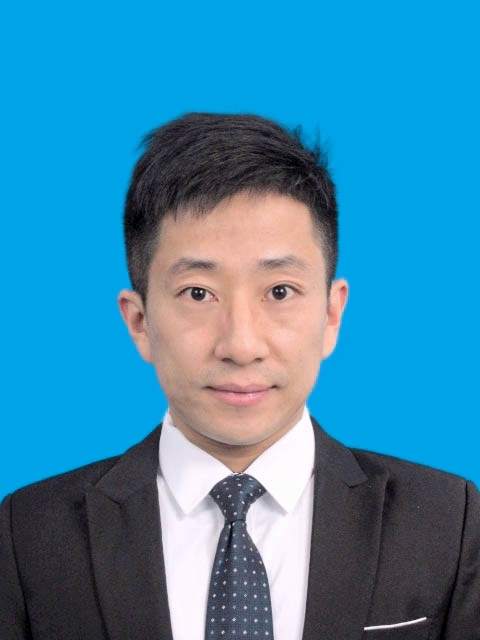 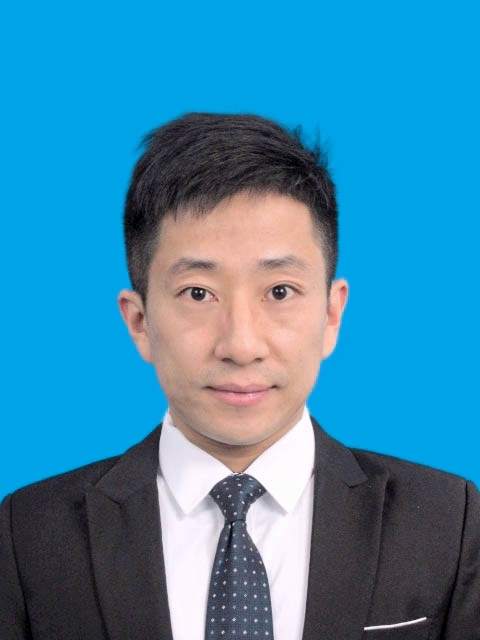 2022-10至今, 大连民族大学, 环境与资源学院, 环境科学与工程系, 讲师2020-10至2022-10, 大连理工大学, 环境学院, 博士后2013-06至2014-09, 中国科学院沈阳应用生态研究所, 研究助理2017-09至2020-07, 中国科学院沈阳应用生态研究所, 环境科学专业, 博士2014-09至2017-07, 中国科学院沈阳应用生态研究所, 环境工程专业, 硕士2009-09至2013-06, 沈阳化工大学, 应用化学学院, 应用化学专业, 学士(学习与工作经历、研究方向及成果统计等信息)2022-10至今, 大连民族大学, 环境与资源学院, 环境科学与工程系, 讲师2020-10至2022-10, 大连理工大学, 环境学院, 博士后2013-06至2014-09, 中国科学院沈阳应用生态研究所, 研究助理2017-09至2020-07, 中国科学院沈阳应用生态研究所, 环境科学专业, 博士2014-09至2017-07, 中国科学院沈阳应用生态研究所, 环境工程专业, 硕士2009-09至2013-06, 沈阳化工大学, 应用化学学院, 应用化学专业, 学士(学习与工作经历、研究方向及成果统计等信息)2022-10至今, 大连民族大学, 环境与资源学院, 环境科学与工程系, 讲师2020-10至2022-10, 大连理工大学, 环境学院, 博士后2013-06至2014-09, 中国科学院沈阳应用生态研究所, 研究助理2017-09至2020-07, 中国科学院沈阳应用生态研究所, 环境科学专业, 博士2014-09至2017-07, 中国科学院沈阳应用生态研究所, 环境工程专业, 硕士2009-09至2013-06, 沈阳化工大学, 应用化学学院, 应用化学专业, 学士(学习与工作经历、研究方向及成果统计等信息)2022-10至今, 大连民族大学, 环境与资源学院, 环境科学与工程系, 讲师2020-10至2022-10, 大连理工大学, 环境学院, 博士后2013-06至2014-09, 中国科学院沈阳应用生态研究所, 研究助理2017-09至2020-07, 中国科学院沈阳应用生态研究所, 环境科学专业, 博士2014-09至2017-07, 中国科学院沈阳应用生态研究所, 环境工程专业, 硕士2009-09至2013-06, 沈阳化工大学, 应用化学学院, 应用化学专业, 学士(学习与工作经历、研究方向及成果统计等信息)2022-10至今, 大连民族大学, 环境与资源学院, 环境科学与工程系, 讲师2020-10至2022-10, 大连理工大学, 环境学院, 博士后2013-06至2014-09, 中国科学院沈阳应用生态研究所, 研究助理2017-09至2020-07, 中国科学院沈阳应用生态研究所, 环境科学专业, 博士2014-09至2017-07, 中国科学院沈阳应用生态研究所, 环境工程专业, 硕士2009-09至2013-06, 沈阳化工大学, 应用化学学院, 应用化学专业, 学士(学习与工作经历、研究方向及成果统计等信息)2022-10至今, 大连民族大学, 环境与资源学院, 环境科学与工程系, 讲师2020-10至2022-10, 大连理工大学, 环境学院, 博士后2013-06至2014-09, 中国科学院沈阳应用生态研究所, 研究助理2017-09至2020-07, 中国科学院沈阳应用生态研究所, 环境科学专业, 博士2014-09至2017-07, 中国科学院沈阳应用生态研究所, 环境工程专业, 硕士2009-09至2013-06, 沈阳化工大学, 应用化学学院, 应用化学专业, 学士(学习与工作经历、研究方向及成果统计等信息)2022-10至今, 大连民族大学, 环境与资源学院, 环境科学与工程系, 讲师2020-10至2022-10, 大连理工大学, 环境学院, 博士后2013-06至2014-09, 中国科学院沈阳应用生态研究所, 研究助理2017-09至2020-07, 中国科学院沈阳应用生态研究所, 环境科学专业, 博士2014-09至2017-07, 中国科学院沈阳应用生态研究所, 环境工程专业, 硕士2009-09至2013-06, 沈阳化工大学, 应用化学学院, 应用化学专业, 学士个人学术主页个人学术主页https://www.researchgate.net/profile/Xu-Ma-11https://www.researchgate.net/profile/Xu-Ma-11https://www.researchgate.net/profile/Xu-Ma-11https://www.researchgate.net/profile/Xu-Ma-11https://www.researchgate.net/profile/Xu-Ma-11主讲研究生课程主讲研究生课程课程名称、慕课网址（选填）课程名称、慕课网址（选填）课程名称、慕课网址（选填）课程名称、慕课网址（选填）课程名称、慕课网址（选填）序号论文或著作题目（以参考文献格式列举）1Ma, X., Su, R., Zhu, X., Zhao, Z., Zeng, X., Wang, S. and Jia, Y. 2022. An innovative strategy for efficient and economical arsenic removal in hydrometallurgical waste sulfuric acid by co-treatment with Fe–As coprecipitation residue via scorodite formation. J. Clean. Prod., 375: 134186.2Ma, X., Zhang, J.X., Gomez, M.A., Ding, Y., Yao, S.H., Lv, H.T., Wang, X., Wang, S.F. and Jia, Y.F., 2021. Partitioning and transformation behavior of arsenic during Fe(III)-As(III)-As(V)-SO42− coprecipitation and subsequent aging process in acidic solutions: Implication for arsenic mobility and fixation. Sci. Total Environ., 799(10): 149474.3Ma, X., Wang, S., Gomez, M.A., Yuan, Z., Wu, X., Yao, S. and Jia, Y., 2022. Insight into the effect of SO42− on the precipitation and solubility of ferric arsenate in acidic solutions: Implication for arsenic mobility and fate. Chem. Geol., 602: 120900.4Ma, X., Su, R., Zhao, X.M., Liu, S.J., Wu, X., Wang, S.F. and Jia, Y.F., 2021. Phase transformation of hydrous ferric arsenate in the presence of Fe(II) under anaerobic conditions: Implications for arsenic mobility and fate in natural and anthropogenic environments. Chem. Geol., 578(20): 120321.5Ma, X., Gomez, M.A., Yuan, Z.D., Bi, R., Zhang, J.X., Wang, S.F., Yao, S.H., Kersten, M. and Jia, Y.F., 2020. Incorporation of trace metals Cu, Zn, and Cd into gypsum: Implication on their mobility and fate in natural and anthropogenic environments. Chem. Geol.: 119574.序号科研奖励成果名称获奖级别及单位获奖时间123…序号项目名称及来源起止年月1矿山酸性条件下砷酸铁沉淀及结晶转化分子机制研究，42207258，国家自然科学基金委员会 青年科学基金项目，30万2023-01至2025-122区域土壤重金属污染的环境效应和风险管控，课题1：区域土壤重金属污染的生物暴露途径与毒性效应，2022YFC3701301，子课题：区域土壤重金属污染的生物暴露途径及暴露特征图谱，60万2022-10至2026-093…序号成果名称、级别及来源单位、时间123…序号成果名称123…序号学术兼职（荣誉称号）名称、批准（颁发）单位、时间123…